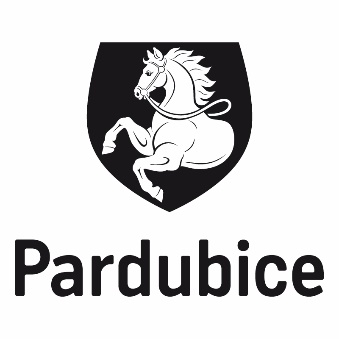 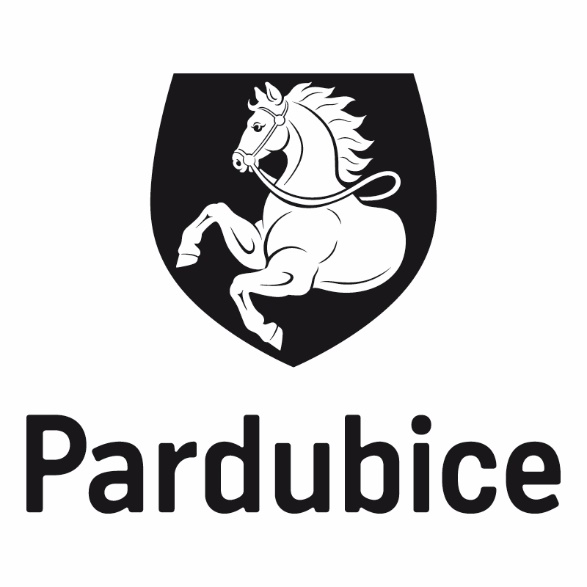 Návrh na udělení ocenění města PardubicNavrhovatel:Jméno, příjmení/název:Adresa/sídlo:E-mail:Telefon:Druh navrhovaného ocenění: Navrhovaná osoba: Jméno, příjmení, titul:Datum narození:Adresa:E-mail:Telefon:Zdůvodnění návrhu: